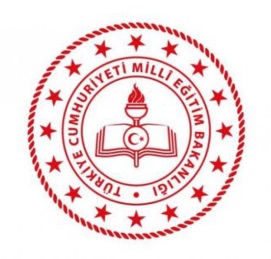 MİLLİ İRADE ANADOLU LİSESİMİLLİ İRADE ANADOLU LİSESİDoküman No      Doküman No      Doküman No      918-00-FR-26918-00-FR-26MİLLİ İRADE ANADOLU LİSESİMİLLİ İRADE ANADOLU LİSESİYayın  TarihiYayın  TarihiYayın  Tarihi01.08.202001.08.2020MİLLİ İRADE ANADOLU LİSESİMİLLİ İRADE ANADOLU LİSESİRevizyon No    Revizyon No    Revizyon No    0000SALGINLA İLE İLGİLİ ZİYARETÇİ VE TEDARİKÇİ TAAHHÜTNAME FORMUSALGINLA İLE İLGİLİ ZİYARETÇİ VE TEDARİKÇİ TAAHHÜTNAME FORMURevizyon TarihiRevizyon TarihiRevizyon Tarihi01.09.202001.09.2020SALGINLA İLE İLGİLİ ZİYARETÇİ VE TEDARİKÇİ TAAHHÜTNAME FORMUSALGINLA İLE İLGİLİ ZİYARETÇİ VE TEDARİKÇİ TAAHHÜTNAME FORMUSayfa No              Sayfa No              Sayfa No              1 / 1 / ZİYARETÇİNİN/TEDARİKÇİNİNZİYARETÇİNİN/TEDARİKÇİNİNZİYARETÇİNİN/TEDARİKÇİNİNZİYARETÇİNİN/TEDARİKÇİNİNZİYARETÇİNİN/TEDARİKÇİNİNZİYARETÇİNİN/TEDARİKÇİNİNZİYARETÇİNİN/TEDARİKÇİNİNZİYARETÇİNİN/TEDARİKÇİNİNADI/SOYADIADI/SOYADITELEFONUTELEFONUTARİHTARİHBİLGİLENDİRME KONULARIBİLGİLENDİRME KONULARIBİLGİLENDİRME KONULARIBİLGİLENDİRME KONULARIBİLGİ  EDİNİMBİLGİ  EDİNİMBİLGİ  EDİNİMBİLGİ  EDİNİMKuruluşa girişte ve içeride, çeşitli salgın hastalık semptomları gösterdiğim  (ateş, öksürük, burun akıntısı, solunum sıkıntısı, ishal vb.) taktirde, kuruluş yetkilileri tarafından kuruluşun prosedürlerine uygun olarak hareket edeceğimi,Kuruluşa girişte ve içeride, çeşitli salgın hastalık semptomları gösterdiğim  (ateş, öksürük, burun akıntısı, solunum sıkıntısı, ishal vb.) taktirde, kuruluş yetkilileri tarafından kuruluşun prosedürlerine uygun olarak hareket edeceğimi,Kuruluşa girişte ve içeride, çeşitli salgın hastalık semptomları gösterdiğim  (ateş, öksürük, burun akıntısı, solunum sıkıntısı, ishal vb.) taktirde, kuruluş yetkilileri tarafından kuruluşun prosedürlerine uygun olarak hareket edeceğimi,Kuruluşa girişte ve içeride, çeşitli salgın hastalık semptomları gösterdiğim  (ateş, öksürük, burun akıntısı, solunum sıkıntısı, ishal vb.) taktirde, kuruluş yetkilileri tarafından kuruluşun prosedürlerine uygun olarak hareket edeceğimi,Okul/kurum içinde mecbur kalmadıkça yüzeylere dokunmayacağım, dokunduğum taktirde el dezenfektanı kullanacağımı,Okul/kurum içinde mecbur kalmadıkça yüzeylere dokunmayacağım, dokunduğum taktirde el dezenfektanı kullanacağımı,Okul/kurum içinde mecbur kalmadıkça yüzeylere dokunmayacağım, dokunduğum taktirde el dezenfektanı kullanacağımı,Okul/kurum içinde mecbur kalmadıkça yüzeylere dokunmayacağım, dokunduğum taktirde el dezenfektanı kullanacağımı,Ziyaretçilerin ve tedarikçilerin salgın hastalık dönemi önlemlerine (sosyal mesafe kuralları, maske kullanımı vb.) uyacağım.Ziyaretçilerin ve tedarikçilerin salgın hastalık dönemi önlemlerine (sosyal mesafe kuralları, maske kullanımı vb.) uyacağım.Ziyaretçilerin ve tedarikçilerin salgın hastalık dönemi önlemlerine (sosyal mesafe kuralları, maske kullanımı vb.) uyacağım.Ziyaretçilerin ve tedarikçilerin salgın hastalık dönemi önlemlerine (sosyal mesafe kuralları, maske kullanımı vb.) uyacağım.Maske takacağımı taahhüt ederim.Maske takacağımı taahhüt ederim.Maske takacağımı taahhüt ederim.Maske takacağımı taahhüt ederim.Ateşimin ölçülmesine, ateşimin, 37.5 C ve üzeri olması durumunda, kuruluşa girmekte ısrarcı olmayarak, kuruluşun prosedürlerine uygun hareket edeceğimi,Ateşimin ölçülmesine, ateşimin, 37.5 C ve üzeri olması durumunda, kuruluşa girmekte ısrarcı olmayarak, kuruluşun prosedürlerine uygun hareket edeceğimi,Ateşimin ölçülmesine, ateşimin, 37.5 C ve üzeri olması durumunda, kuruluşa girmekte ısrarcı olmayarak, kuruluşun prosedürlerine uygun hareket edeceğimi,Ateşimin ölçülmesine, ateşimin, 37.5 C ve üzeri olması durumunda, kuruluşa girmekte ısrarcı olmayarak, kuruluşun prosedürlerine uygun hareket edeceğimi,Kuruluş içerisinde ziyaret ve diğer işlerimi en kısa zamanda tamamlayarak ayrılacağımı, Eğitim Kurumlarında Hijyen Şartlarının Geliştirilmesi ve Enfeksiyon Önleme Kontrol Kılavuzu kapsamında, alınan tedbirlere uyacağımı ve gerekli itinayı göstereceğimi taahhüt ederim.Kuruluş içerisinde ziyaret ve diğer işlerimi en kısa zamanda tamamlayarak ayrılacağımı, Eğitim Kurumlarında Hijyen Şartlarının Geliştirilmesi ve Enfeksiyon Önleme Kontrol Kılavuzu kapsamında, alınan tedbirlere uyacağımı ve gerekli itinayı göstereceğimi taahhüt ederim.Kuruluş içerisinde ziyaret ve diğer işlerimi en kısa zamanda tamamlayarak ayrılacağımı, Eğitim Kurumlarında Hijyen Şartlarının Geliştirilmesi ve Enfeksiyon Önleme Kontrol Kılavuzu kapsamında, alınan tedbirlere uyacağımı ve gerekli itinayı göstereceğimi taahhüt ederim.Kuruluş içerisinde ziyaret ve diğer işlerimi en kısa zamanda tamamlayarak ayrılacağımı, Eğitim Kurumlarında Hijyen Şartlarının Geliştirilmesi ve Enfeksiyon Önleme Kontrol Kılavuzu kapsamında, alınan tedbirlere uyacağımı ve gerekli itinayı göstereceğimi taahhüt ederim.ATEŞ ÖLÇÜM SONUCUATEŞ ÖLÇÜM SONUCUATEŞ ÖLÇÜM SONUCUATEŞ ÖLÇÜM SONUCUATEŞ ÖLÇÜM SONUCUEVETEVETHAYIR………………C°………………C°………………C°Ziyaterçi kabul edildi mi ?Ziyaterçi kabul edildi mi ?Ziyaterçi kabul edildi mi ?Ziyaterçi kabul edildi mi ?Ziyaterçi kabul edildi mi ?ADI SOYADI: …............................................                 İMZASI: …...........................................Murat KARAKÜÇÜKOkul MüdürüADI SOYADI: …............................................                 İMZASI: …...........................................Murat KARAKÜÇÜKOkul MüdürüADI SOYADI: …............................................                 İMZASI: …...........................................Murat KARAKÜÇÜKOkul MüdürüADI SOYADI: …............................................                 İMZASI: …...........................................Murat KARAKÜÇÜKOkul MüdürüADI SOYADI: …............................................                 İMZASI: …...........................................Murat KARAKÜÇÜKOkul MüdürüADI SOYADI: …............................................                 İMZASI: …...........................................Murat KARAKÜÇÜKOkul MüdürüADI SOYADI: …............................................                 İMZASI: …...........................................Murat KARAKÜÇÜKOkul MüdürüADI SOYADI: …............................................                 İMZASI: …...........................................Murat KARAKÜÇÜKOkul Müdürü